2023 Competition Cook Teams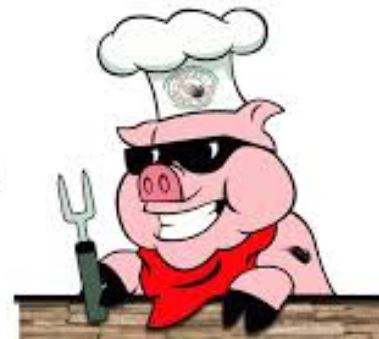 “Ultimate Tailgaters BBQ”“Fu Man Que”“We Like Big Butts”“VIP Escorts”“PAPA’s Que”“On The Que BBQ”“Hog Wild Neighbors”“Southern Que & Stew”“OMAR Cowboys”“Dorchester Shrine club #1”“Dorchester Shrine club #2”“Backdraft BBQ SC”“The Pit Warriors”“Bootleggers BBQ”“The Smoked Pig”“Coastal Produce BBQ”“Sticks and Coal BBQ”